HOTĂRÂREA  NR ____/2022privind stabilirea de taxe, pe anul 2023, pentru serviciile prestate la Starea Civilă    Consiliul Local al municipiului Hunedoara;Având în vedere Referatul de aprobare al Primarului Municipiului Hunedoara nr.116318/29.11.2022, privind stabilirea de taxe, pe anul 2023, pentru serviciile prestate la Starea Civilă;În temeiul prevederilor art. 484, art. 485, art. 486 alin. (4) și art. 487 din Legea nr. 227/2015 privind Codul Fiscal, cu modificările și completările ulterioare, ale art. 27 și art. 30 din Legea nr. 273/2006 privind finanţele publice locale, cu modificările şi completările ulterioare, ale art. 4 lit. b) și art. 7 din Legea nr.52/2003 privind transparenţa decizională în administraţia publică, republicată, cu modificările și completările ulterioare, precum și ale Hotărârii Consiliului Local nr. 319/2015 privind aprobarea Regulamentului de organizare și funcționare a Serviciul Public Comunitar Local de Evidență a Persoanelor al Municipiului Hunedoara;Dat fiind rata inflaţiei comunicată atât pe site-ul Ministerului Dezvoltării, Lucrărilor Publice şi Administraţiei http://www.dpfbl.mdrap.ro/rata_inflatiei.html cât și pe site-ul Ministerului Finanțelor https://mfinante.gov.ro , care pentru anul 2022 este de 5,1 %;În temeiul prevederilor art. 129, alin. (1), alin. (2), lit. b), alin. (4), lit. c), alin. (14) şi art.139, art. 196 alin. (1) lit. a), din Ordonanţa de Urgenţă nr. 57/2019 privind Codul administrativ, cu modificările și completările ulterioare;H O T Ă R Ă Ş T E:	Art. 1. - Stabileşte taxa, pe anul 2023, în cuantum de 140 lei pentru analiza în regim de  urgenţă, 3(trei) zile lucrătoare, a cererilor de transcriere în registrele de stare civilă româneşti  a actelor de stare civilă procurate din străinătate şi trimiterea acestora pentru avizare la Direcţia Judeţeană de Evidenţa Persoanelor.	Art. 2. - Taxa prevăzută la art. 1 se va achita la Serviciul Impozite şi taxe locale, impunere, constatare, control, o dată cu depunerea cererii pentru transcriere.	Art. 3. - Stabileşte taxa pentru îndeplinirea procedurii de divorţ pe cale administrativă, pe anul 2023, în cuantum de 670 lei.	Art. 4. - Taxa prevăzută la art. 3 se va achita la Serviciul Impozite şi taxe locale, impunere, constatare, control, o dată cu înregistrarea dosarului de divorț.Art. 5. - Sunt scutiţi de taxele prevăzute la art. 1 şi art. 3 dacă unul din membrii familiei fac parte din următoarele categorii de persoane: veteranii de război; văduvele de război; văduvele nerecăsătorite ale veteranilor de război; persoanele fizice prevăzute la art. 1 din Decretul-lege nr. 118/1990, republicat, cu modificările şi completările ulterioare.	Art. 6. - Împotriva acestei hotărâri persoanele interesate pot face contestaţie în termen de 15 zile de la afişarea sau publicarea acesteia.Art. 7. - Hotărârea se comunică Prefectului judeţului Hunedoara, Primarului, Administratorului public, Direcției Economice, Serviciul Impozite şi taxe locale, impunere, constatare, control, Serviciului Juridic Administrație Publică Locală și Autoritate Tutelară, Biroului Comunicare, Promovare Imagine, Compartimentului Audit Intern, Biroului Informatică și tehnică de calcul, Serviciului informaţii pentru cetăţeni şi relaţii publice, Monitorul Oficial Local, Compartimentului Stare Civilă din cadrul Serviciului Public Comunitar Local de Evidenţă a Persoanelor al municipiului Hunedoara.INIȚIATOR,PRIMARDAN  BOBOUȚANU                                                                                                           AVIZAT									    SECRETAR GENERAL,                                                                                                                         Militon Dănuț  LaslăuROMÂNIAJUDEŢUL HUNEDOARAMUNICIPIUL HUNEDOARACONSILIUL LOCAL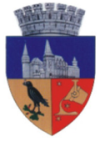 Proiect de HotărâreNr. 548/29.11.2022